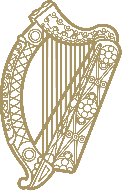 Appendix DCircular Fin 1/2021Revised as per additional FAQ 17/02/21Commercial Rates Waiver for First Quarter 2021Valuation Categories and Uses Which are Excluded from the Q1 2021, Three-Month Commercial Rates WaiverRatepayers in excluded categories may engage with local authorities to demonstrate serious impact from COVID 19 restrictionsPUBLIC SERVICE*VACANT PROPERTIES (all vacant property as is ordinarily understood for rates is excluded from the waiver, without exception)**Appeals and application of the waiver to public service properties and vacant properties are not permitted under this circular.CENTRAL VALUATION LISTGLOBAL UTILITY NETWORKS ON THE CENTRAL VALUATION LISTHOSPITALITYCENTRE FOR ASYLUM SEEKERSFUEL/DEPOTOIL / FUEL DEPOTINDUSTRIAL USES (all sub categories)A. I. STATIONABATTOIRASHPHALT PLANTBAKERYBREWERYBULK STORESBUS DEPOTCOLD STORECONCRETE WORKSDATA CENTREDISTRIBUTION CENTREFACTORY (FISH)FACTORY (PHARMACEUTICAL)FACTORY (OTHER)FACTORY, BAKERYFACTORY (CEMENT)TELEPHONE (KIOSK)WINDFARMS